 Go to the following website - https://www.bbc.co.uk/bitesize/topics/zwdr6yc/articles/zs8f8mn
Watch the video and complete the short activity.Look carefully and observe the differences.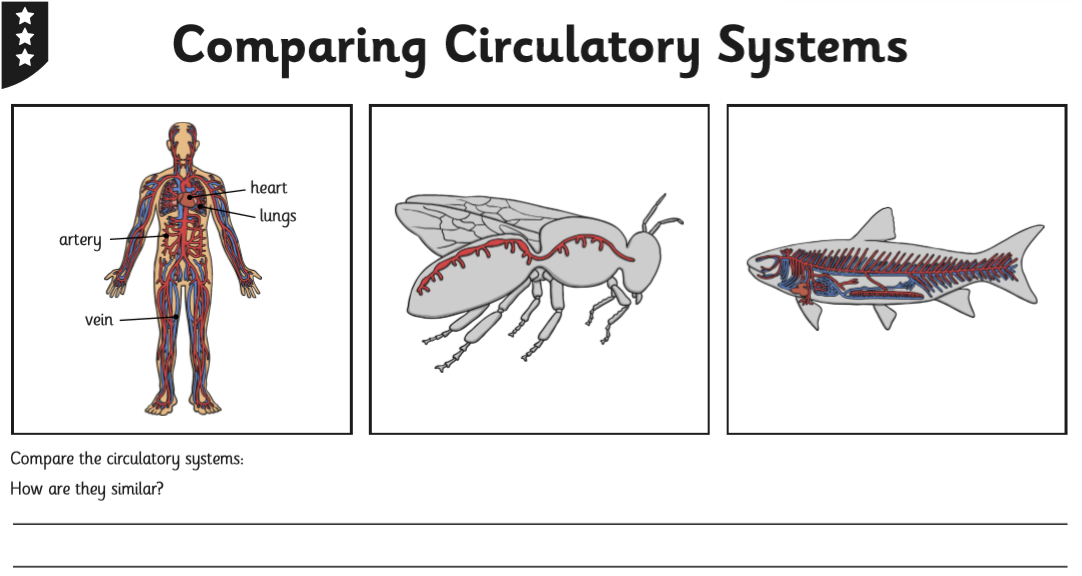 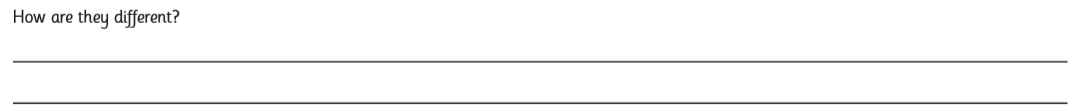 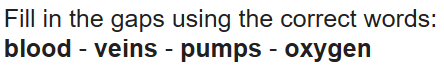 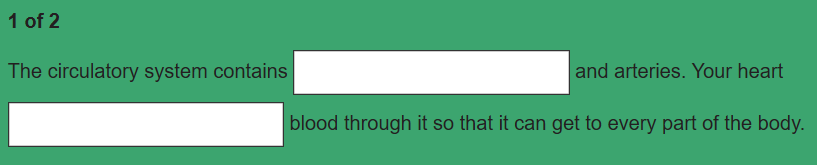 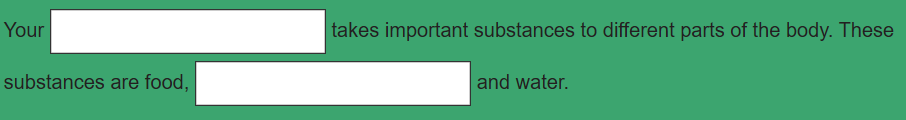 